JerusalemMay 6, 2019134/2019 Israel’s Independence Day 2019 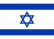 Data from 2018 (unless stated otherwise) Population On the eve of Israel's 71st Independence Day, the population of Israel numbered 9.021 million6.697 million Jews (74.2%)1.890 million Arabs (20.9%)434,000 Others (4.8%)At the time of the establishment of the State of Israel, the population of Israel was 806,000 residents.On the 100th Independence Day of the State of Israel in 2048 the population of the state is expected to reach 15.2 million.  Since last year’s Independence Day, Israel's population has grown by 177,000 (an increase of 2%). During that period, 188,000 babies were born, 31,000 immigrants arrived, and 47,000 died.Since the State’s founding, 3.2 million immigrants have arrived in Israel, about 43% of them arrived after 1990.45% of the world's Jewish population lives in Israel.48,000 persons aged 90 and over live in Israel.75% of the Jews are Sabras (born in Israel).GeographyArea of the State: 22,072 square kilometersSea area (Sea of ​​Galilee and Dead Sea): 2.0%Number of localities in Israel: 1,217 (based on population estimates for 2017)HealthLife expectancy (in 2017): 	Men - 80.7Women - 84.6Total fertility rate (in 2017): 3.11EducationNumber of institutions of higher education: 62Percentage of those entitled to a matriculation certificate from those who took the exam: 75.6% (in 2017)Standard of LivingAverage monthly money income per household: NIS 16,518 in 2017, a real increase of 4.6% compared with 2016Average monthly money expenditure per household: NIS 13,114 in 2017, a real increase of 2.2% compared with 201688.9% are satisfied with life (in 2018).Work and WagesAverage wages per employee job: NIS 10,473Unemployment rate: 4.0%The share of employed persons in high-tech out of all employed persons in Israel: 8.3% (in 2016)Business and Manufacturing Number of active businesses: 583,000, about half of them (51%) do not employ workers (in 2017)Number of manufacturing establishments: 21,000 (in 2017)Number of jobs in manufacturing industries: 363,000 (in 2017)Economic IndicatorsGDP per capita, at constant prices, increased by 1.3% in 2018, compared with 2017.An increase of 0.8% in the Consumer Price Index (in 2018)Tourism4.4 million visitors to Israel8.5 million departures abroadTransportationPercentage of households owning at least one car: 71.9% (in 2017)Number of vehicles: 3,495,412Number of persons licensed to drive: 4,358,402Length of paved roads (km): 19,555 (in 2017)Construction, Housing and Real EstatePercentage of ownership of dwellings by households: 66.5% (in 2017)Sport179 medals in the Olympics, Non-Olympics and Paralympics (athletes with disabilities) (in 2017)